
Název sady: Anglický jazyk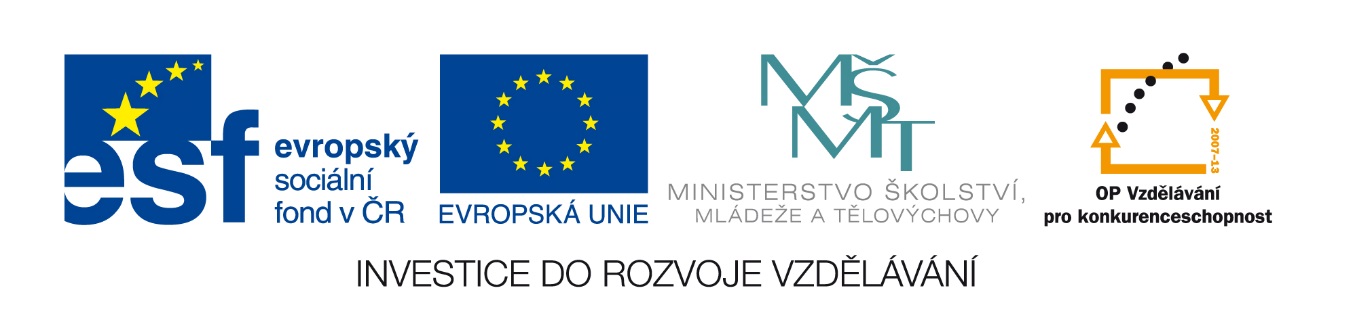 Autor: Mgr. Vladimíra KroupováRok vytvoření: 2013Zaměření: 1., 2. stupeňKategorie: Jazyk a jazyková komunikace, Cizí jazyk, anglickýKlíčová slova: present simple, present continuous, past simple, future tenses, prepositions, numbers, verb to be, verb to have got, pronouns, countable vs. uncountable nouns, present perfect, question tags, adjectives, articles, some vs. any, adverbs, telling time, there is/areSada je zaměřena na procvičování učiva obsaženého v učebnicích angličtiny Project 1 – 4. Pracovní listy vedou k osvojení a procvičení probírané látky a k orientaci mezi jednotlivými gramatickými jevy. Využít je lze zejména při opakování před písemným testem.